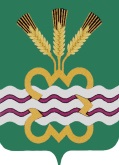 РОССИЙСКАЯ  ФЕДЕРАЦИЯСВЕРДЛОВСКАЯ  ОБЛАСТЬДУМА  КАМЕНСКОГО  ГОРОДСКОГО  ОКРУГА ШЕСТОЙ  СОЗЫВВнеочередное  заседание  РЕШЕНИЕ  № 191    25 января  2018 года О внесении изменений и дополнений в Решение Думы Каменского городского округа от 03.06.2010 года № 283  «Об утверждении Положения «О порядке возмещения расходов, связанных с осуществлением депутатской деятельности, депутатам Думы Каменского городского округа, выполняющим свои функции на неосвобожденной основе» (в редакции от 02.08.2011 года № 419, от 17.09.2015 года № 389)В целях реализации возмещения расходов, связанных с осуществлением депутатской деятельности, депутатам Думы Каменского городского округа, выполняющим свои функции на неосвобожденной основе, руководствуясь Законом Свердловской области от 26.12.2008 года № 146-ОЗ «О гарантиях осуществления полномочий депутата представительного органа муниципального образования, члена выборного органа местного самоуправления, выборного должностного лица местного самоуправления в муниципальных образованиях, расположенных на территории Свердловской области", пунктом 7 и подпунктами 8, 9 пункта 8 статьи 27 Устава Каменского городского округа, Дума Каменского городского округа Р Е Ш И Л А:Внести следующие изменения и дополнения в Решение Думы Каменского городского округа от 03.06.2010 года № 283  «Об утверждении Положения «О порядке возмещения расходов, связанных с осуществлением депутатской деятельности, депутатам Думы Каменского городского округа, выполняющим свои функции на неосвобожденной основе» (в редакции от 02.08.2011 года № 419, от 17.09.2015 года № 389):Пункт 1 дополнить абзацем следующего содержания:«Возмещение расходов по проезду и найму жилого помещения, связанных со служебными поездками, депутатам Думы Каменского городского округа, выполняющим свои функции на неосвобожденной основе производить в размере фактических расходов, подтвержденных соответствующими документами.»Внести следующие изменения и дополнения в Положение «О порядке возмещения расходов, связанных с осуществлением депутатской деятельности, депутатам Думы Каменского городского округа, выполняющим свои функции на неосвобожденной основе», утвержденное Решением Думы Каменского городского округа от 03.06.2010 года № 283 (в редакции от 02.08.2011 года № 419, от 17.09.2015 года № 389):2.1. Главу 4 «Порядок расходования и отчетности» изложить в новой редакции:«4.1. Подлежат возмещению следующие расходы депутатов, связанные с осуществлением депутатской деятельности:1) услуги связи (местная телефонная связь, внутризоновая телефонная связь, междугородняя связь, мобильная связь, услуги Интернета);2) горюче-смазочные материалы (ГСМ);3) канцелярские принадлежности;4) почтовые расходы;5) транспортные услуги (проезд в городском общественном транспорте на территориях муниципальных образований Свердловской области, междугородний проезд в пределах Свердловской области);6) расходы, связанные со служебными поездками на территории Российской Федерации для прохождения подготовки, переподготовки и повышения квалификации (далее – расходы, связанные со служебными поездками):6.1) расходы на проезд к месту назначения служебной поездки и обратно;6.2) расходы по найму жилого помещения для проживания во время пребывания в служебной поездке.4.2. Направление в служебную поездку осуществляется на основании распоряжения председателя Думы Каменского городского округа.4.3. Возмещение расходов, связанных со служебными поездками осуществляется в следующих размерах:1) по бронированию и найму жилого помещения (кроме случая, когда направленному в служебную поездку депутату предоставляется бесплатное жилое помещение) - в размере фактических расходов, подтвержденных соответствующими документами, но не более стоимости однокомнатного (одноместного) номера;2) по проезду к месту служебной поездки и обратно (включая страховой взнос на обязательное личное страхование пассажиров на транспорте, оплату услуг по оформлению проездных документов, расходы за пользование в поездах постельными принадлежностями) - в размере фактических расходов, подтвержденных проездными документами, но не выше стоимости проезда:- воздушным транспортом - по тарифу экономического класса;- морским и речным транспортом - по тарифам, устанавливаемым перевозчиком, но не выше стоимости проезда в четырехместной каюте с комплексным обслуживанием пассажиров;- железнодорожным транспортом - в вагоне повышенной комфортности, отнесенном к вагонам экономического класса, с четырехместными купе категории "К" или в вагоне категории "С" с местами для сидения;- автомобильным транспортом - по стоимости проезда в транспорте общего пользования, осуществляющем регулярные перевозки пассажиров и багажа.4.4. По истечении очередного месяца, квартала либо до 20 декабря текущего финансового года депутат обязан представить отчет председателю Думы согласно утвержденной форме (Приложение № 1) о фактически понесенных расходах по осуществлению депутатской деятельности, с приложением платежных документов.».2.2. Приложение № 1 к Положению «О порядке возмещения расходов, связанных с осуществлением депутатской деятельности, депутатам Думы Каменского городского округа, выполняющим свои функции на неосвобожденной основе», утвержденному Решением Думы Каменского городского округа от 03.06.2010 года № 283 (в редакции от 02.08.2011 года № 419, от 17.09.2015 года № 389), изложить в новой редакции (прилагается).3. Опубликовать настоящее Решение в газете «Пламя», разместить в сети Интернет на официальном сайте муниципального образования «Каменский городской округ» и на официальном сайте Думы муниципального образования «Каменский городской округ».4. Настоящее Решение вступает в силу со дня его официального опубликования.5. Контроль исполнения настоящего Решения оставляю за собой.Председатель Думы Каменского городского округа                             В.И. Чемезов  Глава Каменского  городского  округа                                                  С.А. БелоусовПриложение № 1к Положению о порядке возмещениярасходов, связанных с осуществлениемдепутатской деятельности, депутатамДумы Каменского городского округа,выполняющим свои функциина неосвобожденной основеОТЧЕТПО ВОЗМЕЩЕНИЮ РАСХОДОВ, СВЯЗАННЫХ С ОСУЩЕСТВЛЕНИЕМДЕПУТАТСКОЙ ДЕЯТЕЛЬНОСТИ, ДЕПУТАТАМ ДУМЫКАМЕНСКОГО ГОРОДСКОГО ОКРУГА, ВЫПОЛНЯЮЩИМ СВОИ ФУНКЦИИНА НЕОСВОБОЖДЕННОЙ ОСНОВЕЗА ___________________ 20__ г.(месяц)Депутат Думы Каменского городского округа______________________________________________________________________    (подпись)             (Ф.И.О.)от пятимандатного избирательного округа № ________________________(дата сдачи отчета)№п/пСтатьи расходовДокумент, подтверждающий расходыФактические затраченные средства1.Услуги связи (местная телефонная связь, внутризоновая телефонная связь, междугородняя связь, мобильная связь, услуги Интернета)2.Горюче-смазочные материалы (ГСМ)3.Канцелярские принадлежности4.Почтовые расходы5.Транспортные услуги (проезд в городском общественном транспорте на территориях муниципальных образований Свердловской области, междугородний проезд в пределах Свердловской области, аренда транспорта)6. Расходы, связанные со служебными поездками для прохождения подготовки, переподготовки и повышения квалификации:6.1.расходы на проезд к месту назначения служебной поездки и обратно6.2.расходы по найму жилого помещения для проживания во время пребывания в служебной поездке